Тема семинараНа семинаре вы узнаете, как на основе бухгалтерского учета сформировать налоговые регистры и правильно отразить полученные данные в Декларации по КПН (форма 100.00), а именно:1. Какие доходы включаются в совокупный годовой доход (СГД), их виды и дата признания: Доход от реализации товаров, работ, услуг; Доход от прироста стоимости при реализации активов, не подлежащих амортизации; Доходы по сомнительным обязательствам; Прочие доходы.2. Какие расходы можно отнести на вычеты, а какие расходы являются не вычитаемыми: требования Налогового кодекса РК по отнесению на вычеты расходов; себестоимость товаров и особенности ее отражения в Декларации по КПН; консультационные, рекламные, маркетинговые, юридические расходы; командировочные и представительские расходы; вычеты по вознаграждению; вычеты по сомнительным требованиям; вычет расходов по начисленным доходам работников и иным выплатам физическим лицам; вычеты по фиксированным активам; вычеты налогов и других обязательных платежей в бюджет и др.; затраты, не подлежащие вычету. 3. В каких случаях производится корректировка доходов и вычетов4. Определение налогооблагаемого дохода5. Убытки и правила их переноса6. Расчет текущего КПН и его уменьшение7. Порядок оплаты и сроки сдачи налоговой отчетности по КПН8. Авансовые платежи по КПНВ ходе семинара будем рассматривать практические ситуации, обсуждать часто встречающиеся ошибки, рассматривать разницы между бухгалтерским и налоговым учетом, обратим внимание на изменения НК РК 2023 года.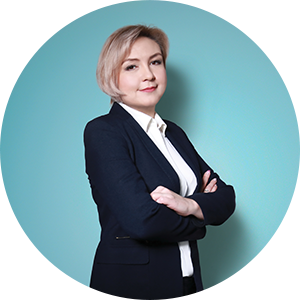 Лектор: Рамазанова Эльвира ХакимовнаАудитор РК, САР, Профессиональный бухгалтер РК, член Палаты аудиторов РКЦелевая аудитория: практикующие бухгалтеры, финансовые менеджеры, ассистенты аудиторовПодробности: Онлайн семинарДата: 21 февраля 2023 годаДлительность: с 09:00 до 17:00Стоимость участия: 36 515 тенгеВ стоимость обучения входит раздаточный материал в электронном виде, сертификат в электронном виде (с указанием 10 академических часов, которые идут Вам в зачет), онлайн включение с тренером.Зарегистрироваться можно, заполнив бланк заявки и позвонив по телефонам:8 (7212) 41-86-48, 50-40-45           E-mail: profi06@inbox.ru	           Сайт: www.hr-profi.kz